IVAN Comments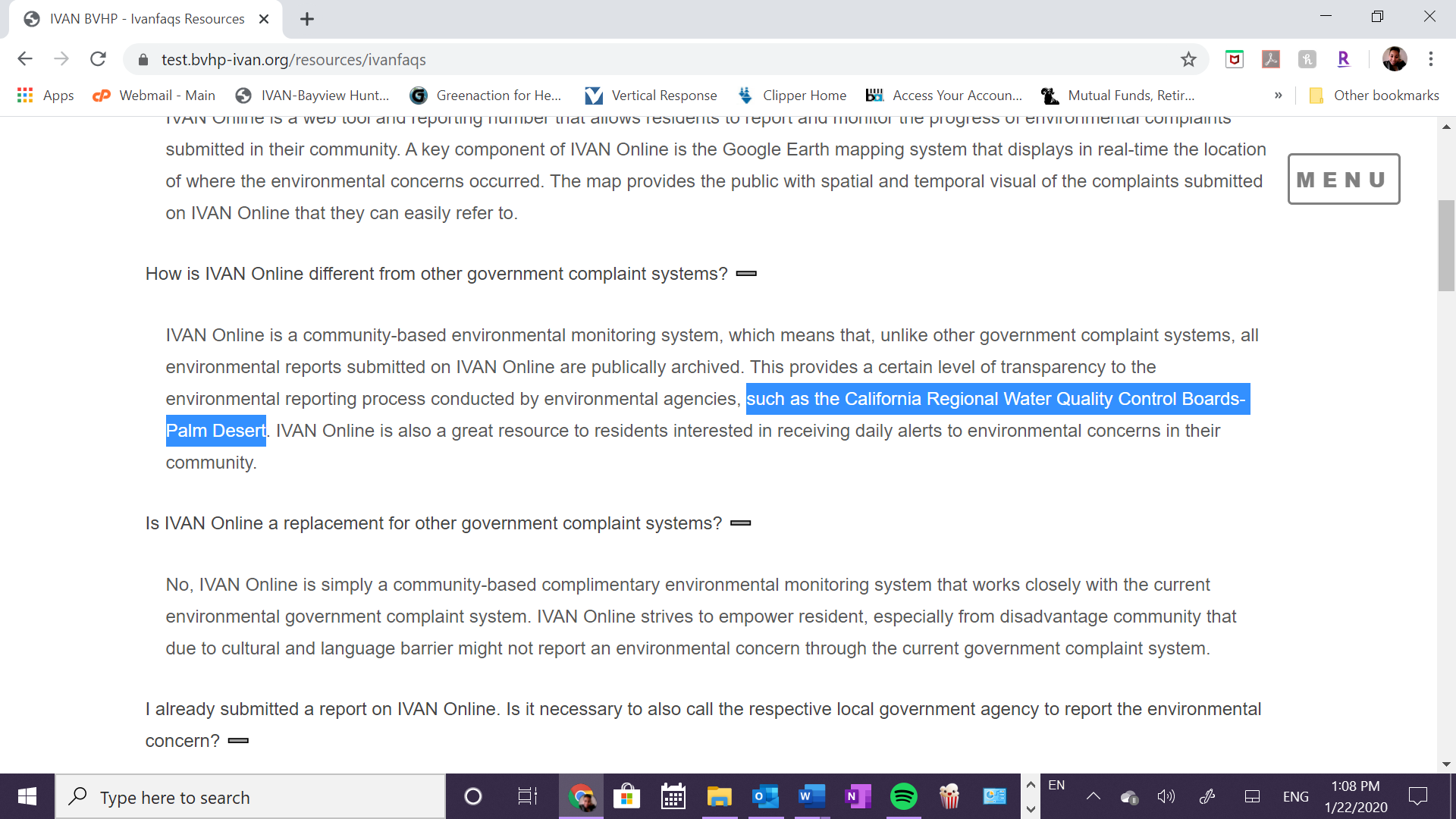 Cambiar California Regional Water Quality Control Boards-Palm Desert a “Bay Area Air Management District”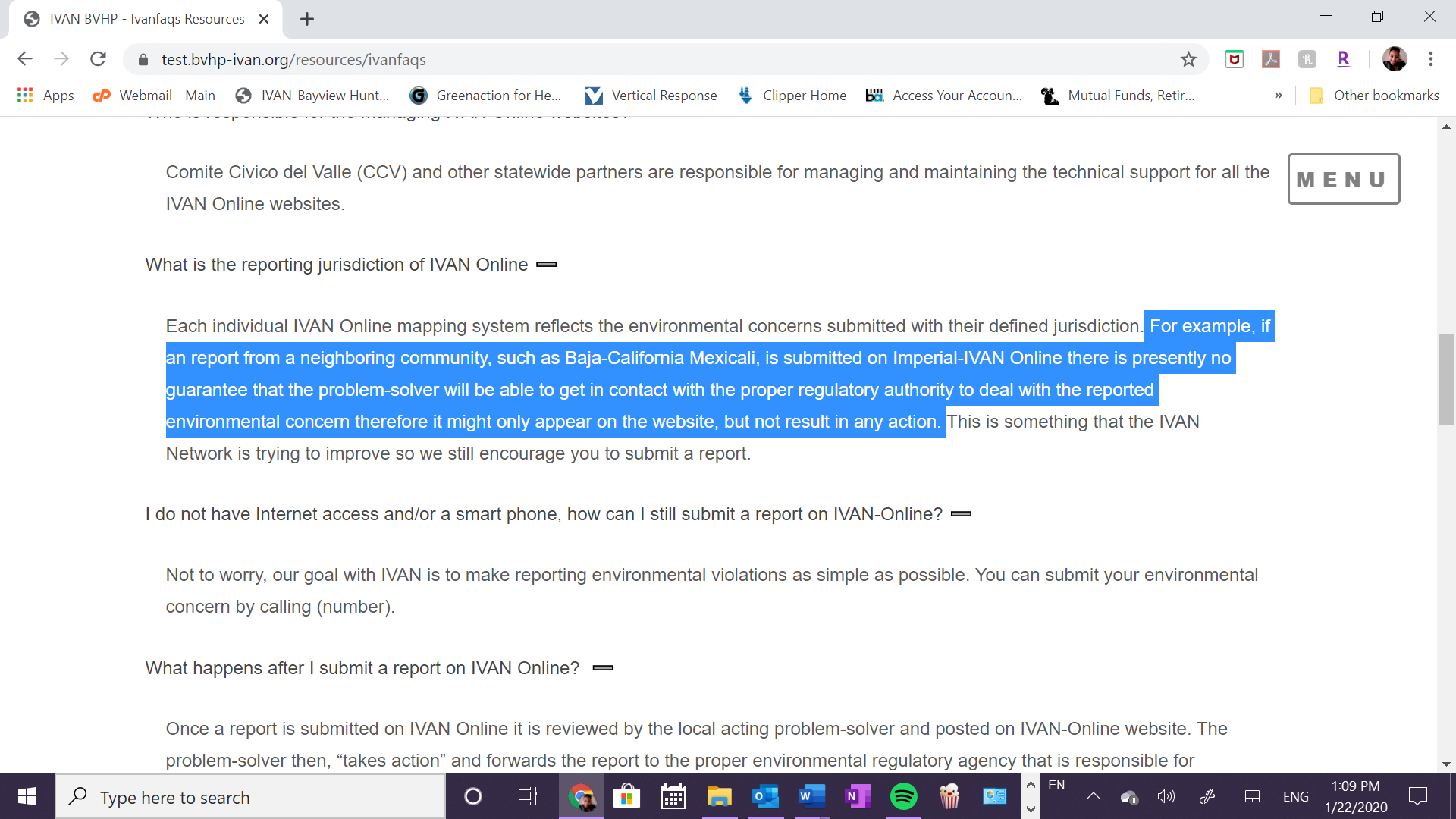 Cambiar con “Dogpatch or Visitacion Valley” donde dice Baja-California Mexicali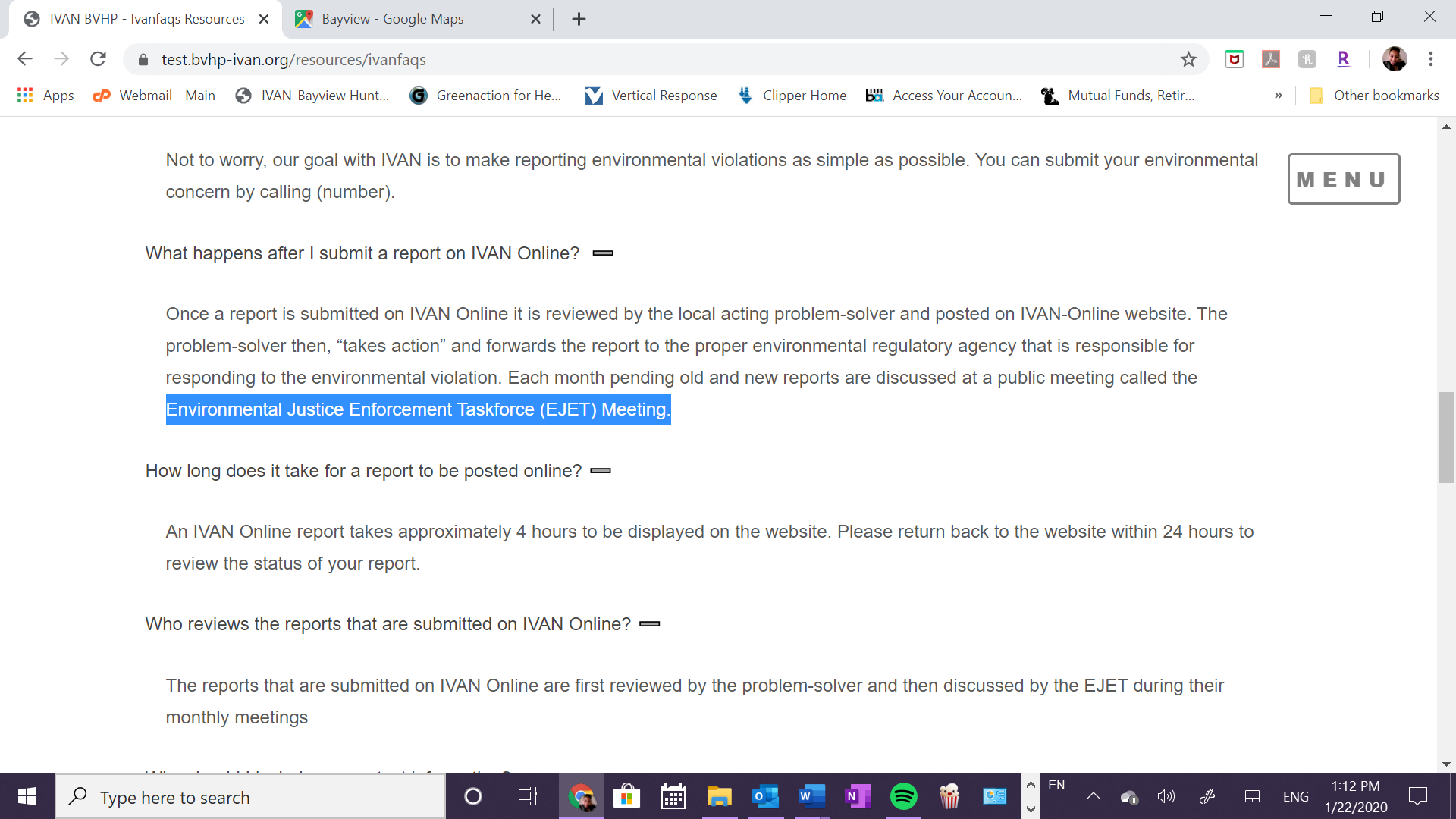 Cambiar a “Environmental Justice Response Task Force Meeting” 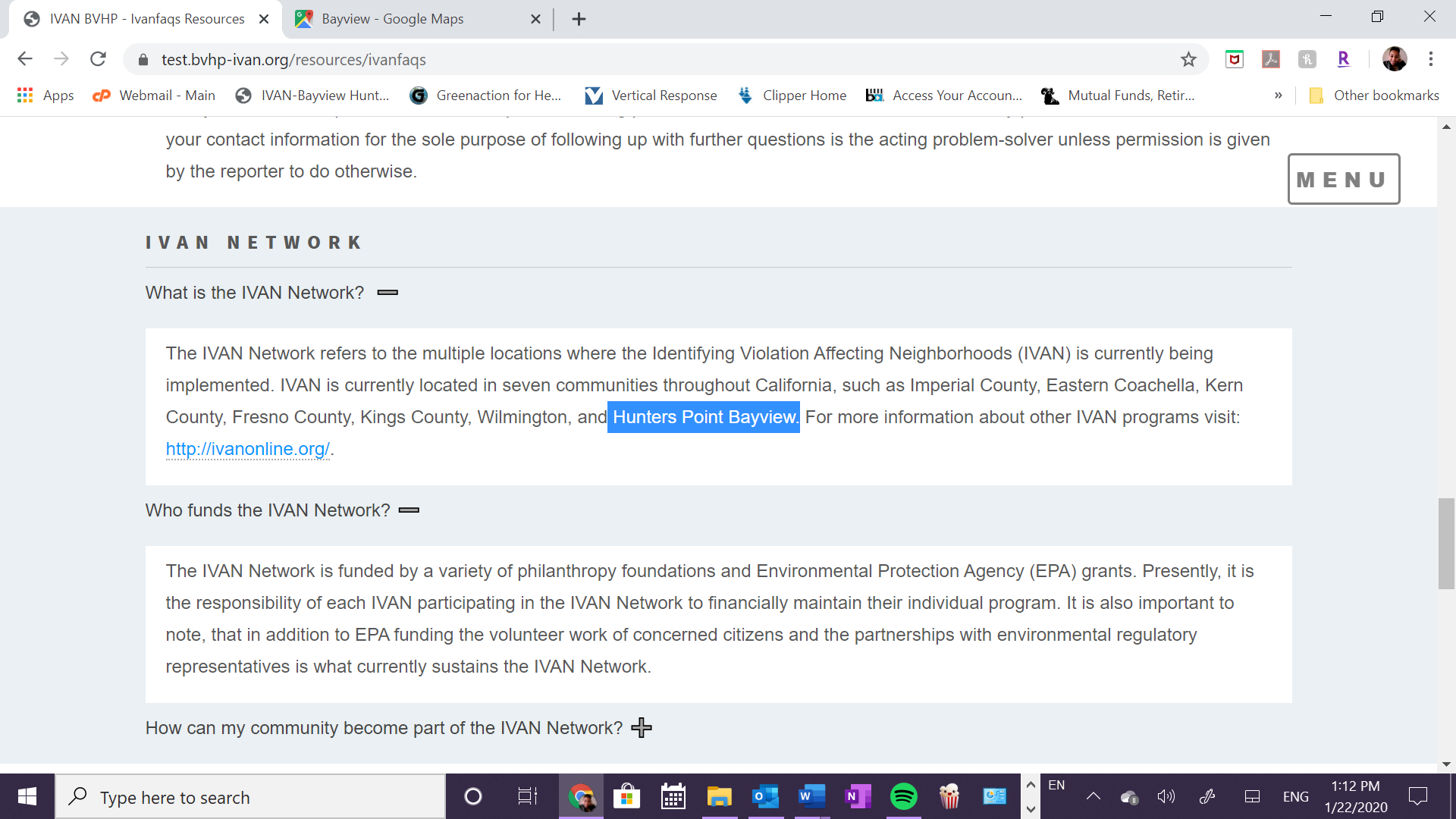 Corregir a “Bayview Hunters Point”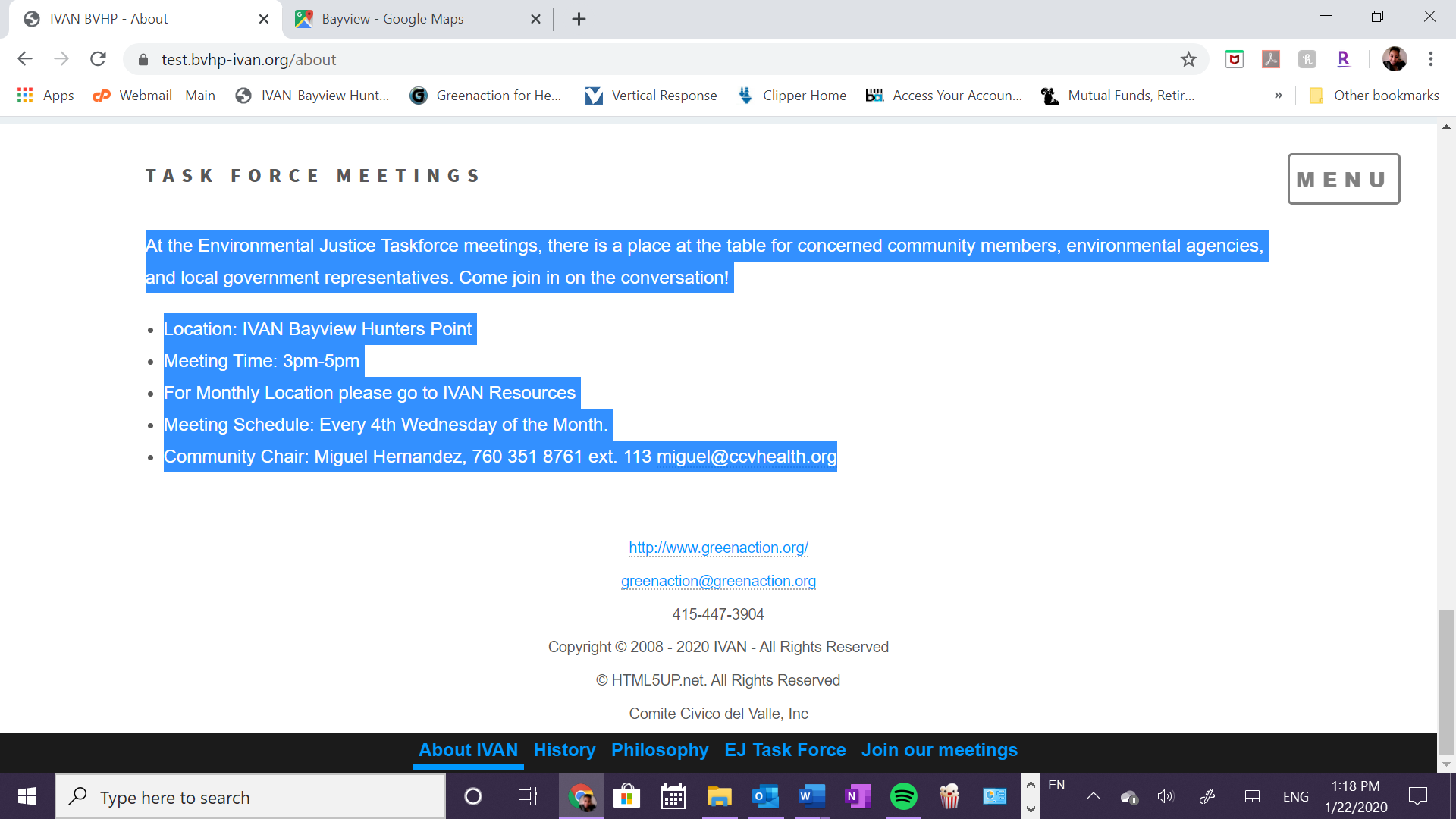 Cambiar lo siguiente:Meeting Time: 2-4 p.m and 6-8 p.m *Time changes every other monthMeeting Schedule: Every 3rd Wednesday of the monthCommunity Contact: Dalila Adofo, (415) 447-3904, dalila@greenaction.org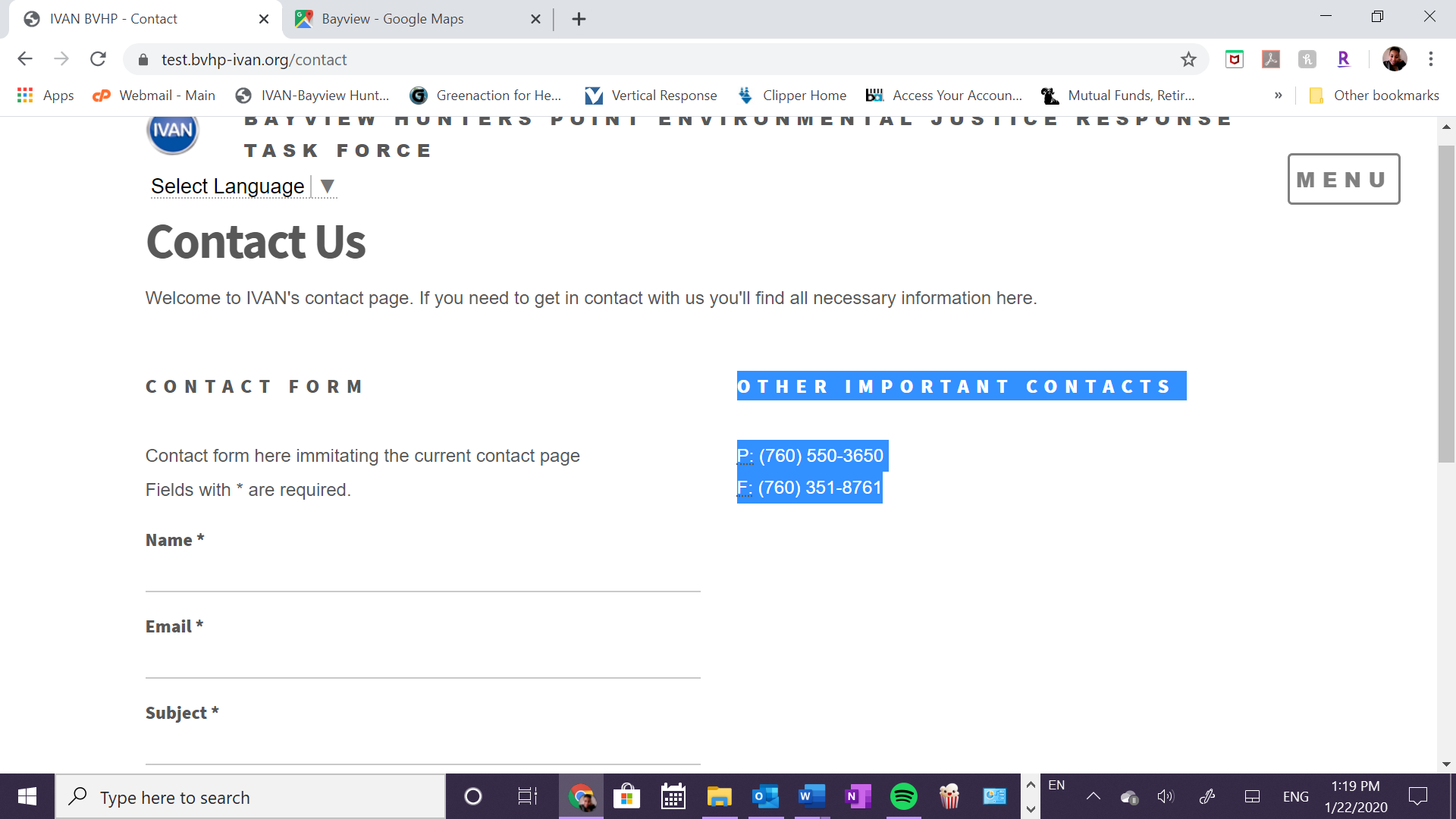 Cambiar a:P: (415) 447-3904  E:bvhp.ivan@gmail.com